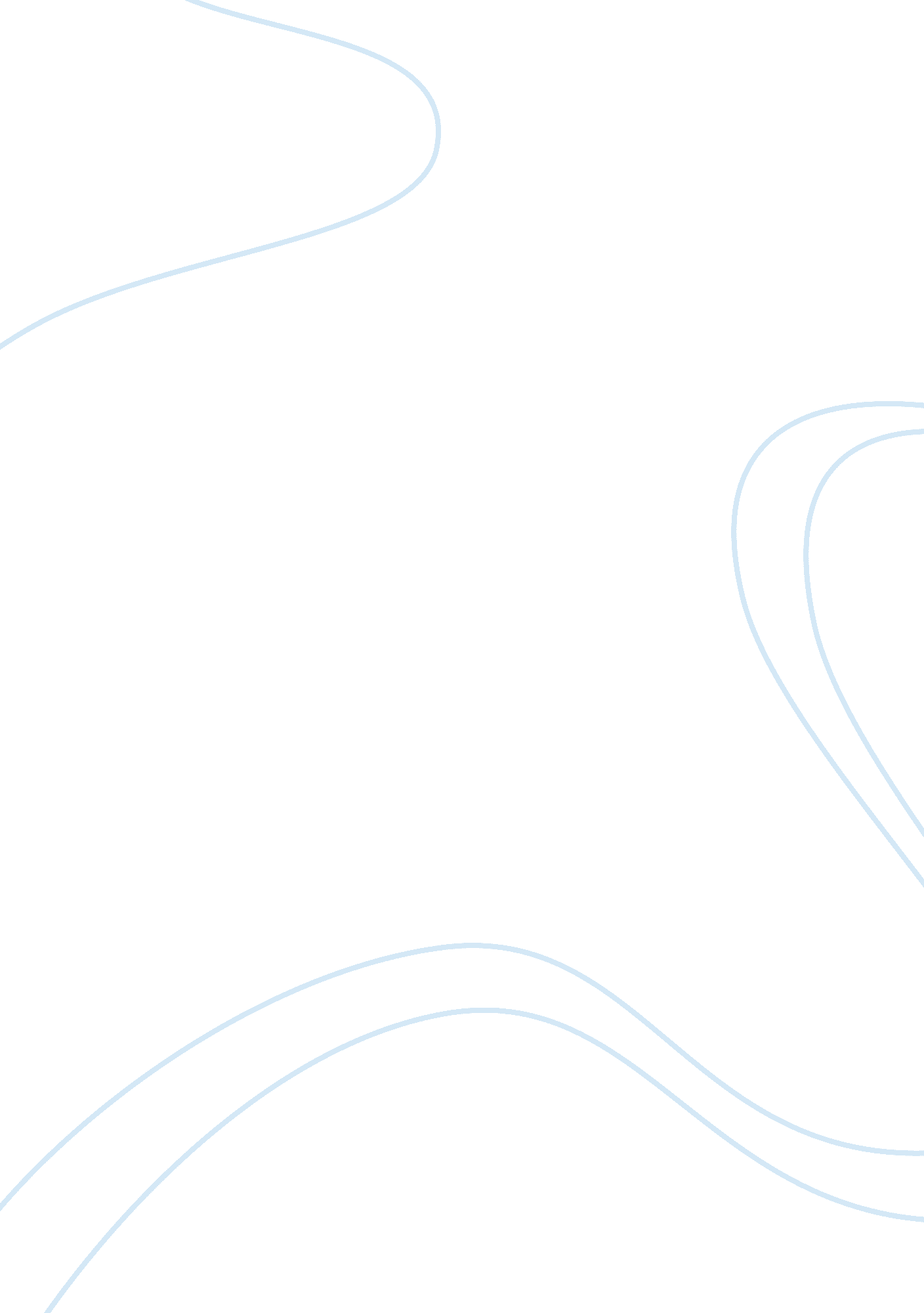 Computability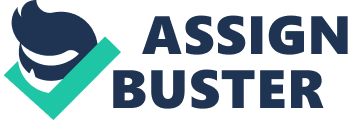 1. Consider the language given by the regular expression a*bc*. (a) Give a JFLAP implementation of a DFA that recognises this language, and test it on a suitable set of test data. (You need not include screen shots for each test screen, just give the trace of the DFAs behaviour on each.) (4 marks) 
(b) Give a Type 3 grammar for this language and show how it produces those strings in your test data, which are accepted by your DFA. (4 marks) 
S => => aA 
=> bB 
=> bC 
=> b 
A=> bB 
=> bC 
=> b 
B=> aA 
=> bB 
=> bC 
C=> b 
=> aA 
=> bB 
=> cC 
=> b 
2. Consider the language {anbcn| n>= 1}. 
(a) State the pumping lemma for regular languages and use it to show that this language is not regular. (4 marks) 
Assume L={anbcn| n>= 1} is a regular language. Then pumping lemma holds. 
Let p be the pumping length for L given by the lemma. 
We choose S= apbcp {in L of length >= p} 
Consider all cases s can be divided into x, y, z such that s= xyz satisfying conditions of the pumping lemma | y| > 0 and | xy| s= abic for all i >= 0, lets take i= 0 
s= ab0c ==> s= ac 
Therefore, L is not a regular language because s= ac does not satisfy the pumping lemma. 
(b) Show that this language is context free by giving a CFG for this language. (3 marks) 
L = {anbcn| n>= 1} 
CFG = {V,{a, b, c}, P, S} 
P: 
S => abc 
S => aSc 


The lemma does not satisfy the language as a context-free grammar. 
3. Consider the language {anb2ncn}. 
(a) State the pumping lemma for context free languages and use it to show that this language is not context free. (7 marks) 
L= {anb2nc} 
CFG = { V, {a, b, c}, P, S } 
P: 
S => abbc 
S => aSbbc 
S => aSbc 
The lemma does not satisfy the language as a context-free grammar. 
(b) Give a JFLAP implementation of a Turing Machine that decides this language, and test it on a suitable set of test data. 